1.1. Описание услуги1.1. Описание услуги1.1. Описание услуги1.1. Описание услуги1.1. Описание услуги1.1. Описание услуги1.1. Описание услугиВ рамках ИТ-услуги осуществляется комплекс работ, позволяющий обеспечить в объеме реализованных бизнес-процессов стабильное функционирование архивной базы  информационной системы по капитальному строительству АЭС в установленной период доступности, а также своевременную поддержку доступа пользователей к данной системе.В рамках ИТ-услуги осуществляется комплекс работ, позволяющий обеспечить в объеме реализованных бизнес-процессов стабильное функционирование архивной базы  информационной системы по капитальному строительству АЭС в установленной период доступности, а также своевременную поддержку доступа пользователей к данной системе.В рамках ИТ-услуги осуществляется комплекс работ, позволяющий обеспечить в объеме реализованных бизнес-процессов стабильное функционирование архивной базы  информационной системы по капитальному строительству АЭС в установленной период доступности, а также своевременную поддержку доступа пользователей к данной системе.В рамках ИТ-услуги осуществляется комплекс работ, позволяющий обеспечить в объеме реализованных бизнес-процессов стабильное функционирование архивной базы  информационной системы по капитальному строительству АЭС в установленной период доступности, а также своевременную поддержку доступа пользователей к данной системе.В рамках ИТ-услуги осуществляется комплекс работ, позволяющий обеспечить в объеме реализованных бизнес-процессов стабильное функционирование архивной базы  информационной системы по капитальному строительству АЭС в установленной период доступности, а также своевременную поддержку доступа пользователей к данной системе.В рамках ИТ-услуги осуществляется комплекс работ, позволяющий обеспечить в объеме реализованных бизнес-процессов стабильное функционирование архивной базы  информационной системы по капитальному строительству АЭС в установленной период доступности, а также своевременную поддержку доступа пользователей к данной системе.В рамках ИТ-услуги осуществляется комплекс работ, позволяющий обеспечить в объеме реализованных бизнес-процессов стабильное функционирование архивной базы  информационной системы по капитальному строительству АЭС в установленной период доступности, а также своевременную поддержку доступа пользователей к данной системе.1.2. Способ подключения к ИТ-системе (если необходимо и в зависимости от технической возможности организации)1.2. Способ подключения к ИТ-системе (если необходимо и в зависимости от технической возможности организации)1.2. Способ подключения к ИТ-системе (если необходимо и в зависимости от технической возможности организации)1.2. Способ подключения к ИТ-системе (если необходимо и в зависимости от технической возможности организации)1.2. Способ подключения к ИТ-системе (если необходимо и в зависимости от технической возможности организации)1.2. Способ подключения к ИТ-системе (если необходимо и в зависимости от технической возможности организации)1.2. Способ подключения к ИТ-системе (если необходимо и в зависимости от технической возможности организации)    Ярлык на Портале терминальных приложений    Ярлык на Портале терминальных приложений    Ярлык на Портале терминальных приложений    Ярлык на Портале терминальных приложений    Ярлык на Портале терминальных приложений    Ярлык на Портале терминальных приложений    Ярлык на Портале терминальных приложений1.3. Группа корпоративных бизнес-процессов / сценариев, поддерживаемых в рамках услуги   1.3. Группа корпоративных бизнес-процессов / сценариев, поддерживаемых в рамках услуги   1.3. Группа корпоративных бизнес-процессов / сценариев, поддерживаемых в рамках услуги   1.3. Группа корпоративных бизнес-процессов / сценариев, поддерживаемых в рамках услуги   1.3. Группа корпоративных бизнес-процессов / сценариев, поддерживаемых в рамках услуги   1.3. Группа корпоративных бизнес-процессов / сценариев, поддерживаемых в рамках услуги   1.3. Группа корпоративных бизнес-процессов / сценариев, поддерживаемых в рамках услуги    - Бюджетирование;
 - Казначейство;
 - КСЛ на этапе выполнения работ (АЭП);
 - КСЛ на этапе выпуска РД (АЭП);
 - Общая группа БП по реализации;
 - Приемка и учет выполненных работ;
 - Управление логистикой;
 - Управление финансированием, КСЛ;
 - Управленческий учет;
 - Бухгалтерский и налоговый учет (КФШ). - Бюджетирование;
 - Казначейство;
 - КСЛ на этапе выполнения работ (АЭП);
 - КСЛ на этапе выпуска РД (АЭП);
 - Общая группа БП по реализации;
 - Приемка и учет выполненных работ;
 - Управление логистикой;
 - Управление финансированием, КСЛ;
 - Управленческий учет;
 - Бухгалтерский и налоговый учет (КФШ). - Бюджетирование;
 - Казначейство;
 - КСЛ на этапе выполнения работ (АЭП);
 - КСЛ на этапе выпуска РД (АЭП);
 - Общая группа БП по реализации;
 - Приемка и учет выполненных работ;
 - Управление логистикой;
 - Управление финансированием, КСЛ;
 - Управленческий учет;
 - Бухгалтерский и налоговый учет (КФШ). - Бюджетирование;
 - Казначейство;
 - КСЛ на этапе выполнения работ (АЭП);
 - КСЛ на этапе выпуска РД (АЭП);
 - Общая группа БП по реализации;
 - Приемка и учет выполненных работ;
 - Управление логистикой;
 - Управление финансированием, КСЛ;
 - Управленческий учет;
 - Бухгалтерский и налоговый учет (КФШ). - Бюджетирование;
 - Казначейство;
 - КСЛ на этапе выполнения работ (АЭП);
 - КСЛ на этапе выпуска РД (АЭП);
 - Общая группа БП по реализации;
 - Приемка и учет выполненных работ;
 - Управление логистикой;
 - Управление финансированием, КСЛ;
 - Управленческий учет;
 - Бухгалтерский и налоговый учет (КФШ). - Бюджетирование;
 - Казначейство;
 - КСЛ на этапе выполнения работ (АЭП);
 - КСЛ на этапе выпуска РД (АЭП);
 - Общая группа БП по реализации;
 - Приемка и учет выполненных работ;
 - Управление логистикой;
 - Управление финансированием, КСЛ;
 - Управленческий учет;
 - Бухгалтерский и налоговый учет (КФШ). - Бюджетирование;
 - Казначейство;
 - КСЛ на этапе выполнения работ (АЭП);
 - КСЛ на этапе выпуска РД (АЭП);
 - Общая группа БП по реализации;
 - Приемка и учет выполненных работ;
 - Управление логистикой;
 - Управление финансированием, КСЛ;
 - Управленческий учет;
 - Бухгалтерский и налоговый учет (КФШ).1.4. Интеграция с корпоративными ИТ-системами1.4. Интеграция с корпоративными ИТ-системами1.4. Интеграция с корпоративными ИТ-системами1.4. Интеграция с корпоративными ИТ-системами1.4. Интеграция с корпоративными ИТ-системами1.4. Интеграция с корпоративными ИТ-системами1.4. Интеграция с корпоративными ИТ-системамиИТ-системаГруппа процессовГруппа процессовГруппа процессовГруппа процессовГруппа процессовДля данной услуги не применяется 1.5. Интеграция с внешними ИТ-системами1.5. Интеграция с внешними ИТ-системами1.5. Интеграция с внешними ИТ-системами1.5. Интеграция с внешними ИТ-системами1.5. Интеграция с внешними ИТ-системами1.5. Интеграция с внешними ИТ-системами1.5. Интеграция с внешними ИТ-системамиИТ-системаГруппа процессовГруппа процессовГруппа процессовГруппа процессовГруппа процессов Для данной услуги не применяется 1.6. Состав услуги1.6. Состав услуги1.6. Состав услуги1.6. Состав услуги1.6. Состав услуги1.6. Состав услуги1.6. Состав услугиЦентр поддержки пользователей- Прием, обработка, регистрация и маршрутизация поступающих обращений от пользователей;
 - Консультации в части подключения и авторизации в системе;
 - Первичное согласование листов исполнения.- Прием, обработка, регистрация и маршрутизация поступающих обращений от пользователей;
 - Консультации в части подключения и авторизации в системе;
 - Первичное согласование листов исполнения.- Прием, обработка, регистрация и маршрутизация поступающих обращений от пользователей;
 - Консультации в части подключения и авторизации в системе;
 - Первичное согласование листов исполнения.- Прием, обработка, регистрация и маршрутизация поступающих обращений от пользователей;
 - Консультации в части подключения и авторизации в системе;
 - Первичное согласование листов исполнения.- Прием, обработка, регистрация и маршрутизация поступающих обращений от пользователей;
 - Консультации в части подключения и авторизации в системе;
 - Первичное согласование листов исполнения.Функциональная поддержка - Диагностика и устранение возникающих инцидентов и проблем в рамках поступающих обращений. - Диагностика и устранение возникающих инцидентов и проблем в рамках поступающих обращений. - Диагностика и устранение возникающих инцидентов и проблем в рамках поступающих обращений. - Диагностика и устранение возникающих инцидентов и проблем в рамках поступающих обращений. - Диагностика и устранение возникающих инцидентов и проблем в рамках поступающих обращений.Поддержка интеграционных процессовДля данной услуги не применяется Для данной услуги не применяется Для данной услуги не применяется Для данной услуги не применяется Для данной услуги не применяется ИТ-инфраструктура - Ведение полномочий в ИТ-системе в рамках разработанной концепции ролей и полномочий – предоставление, продление, прекращение прав доступа пользователей;
 - Установка и обновление серверного программного обеспечения, требуемого для бесперебойного функционирования ИТ-системы в соответствии со спецификацией;
 - Обеспечение резервного копирования и восстановления, в случае необходимости, баз данных.
 - Предоставление прав доступа, присвоение соответствующих ролей в системе ведения учетных записей пользователей. - Ведение полномочий в ИТ-системе в рамках разработанной концепции ролей и полномочий – предоставление, продление, прекращение прав доступа пользователей;
 - Установка и обновление серверного программного обеспечения, требуемого для бесперебойного функционирования ИТ-системы в соответствии со спецификацией;
 - Обеспечение резервного копирования и восстановления, в случае необходимости, баз данных.
 - Предоставление прав доступа, присвоение соответствующих ролей в системе ведения учетных записей пользователей. - Ведение полномочий в ИТ-системе в рамках разработанной концепции ролей и полномочий – предоставление, продление, прекращение прав доступа пользователей;
 - Установка и обновление серверного программного обеспечения, требуемого для бесперебойного функционирования ИТ-системы в соответствии со спецификацией;
 - Обеспечение резервного копирования и восстановления, в случае необходимости, баз данных.
 - Предоставление прав доступа, присвоение соответствующих ролей в системе ведения учетных записей пользователей. - Ведение полномочий в ИТ-системе в рамках разработанной концепции ролей и полномочий – предоставление, продление, прекращение прав доступа пользователей;
 - Установка и обновление серверного программного обеспечения, требуемого для бесперебойного функционирования ИТ-системы в соответствии со спецификацией;
 - Обеспечение резервного копирования и восстановления, в случае необходимости, баз данных.
 - Предоставление прав доступа, присвоение соответствующих ролей в системе ведения учетных записей пользователей. - Ведение полномочий в ИТ-системе в рамках разработанной концепции ролей и полномочий – предоставление, продление, прекращение прав доступа пользователей;
 - Установка и обновление серверного программного обеспечения, требуемого для бесперебойного функционирования ИТ-системы в соответствии со спецификацией;
 - Обеспечение резервного копирования и восстановления, в случае необходимости, баз данных.
 - Предоставление прав доступа, присвоение соответствующих ролей в системе ведения учетных записей пользователей.Модификация ИТ-системыРазвитие и модификация ИТ-системы в части реализации нового функционала в рамках настоящей услуги не осуществляетсяРазвитие и модификация ИТ-системы в части реализации нового функционала в рамках настоящей услуги не осуществляетсяРазвитие и модификация ИТ-системы в части реализации нового функционала в рамках настоящей услуги не осуществляетсяРазвитие и модификация ИТ-системы в части реализации нового функционала в рамках настоящей услуги не осуществляетсяРазвитие и модификация ИТ-системы в части реализации нового функционала в рамках настоящей услуги не осуществляется1.7. Наименование и место хранения пользовательской документации:1.7. Наименование и место хранения пользовательской документации:1.7. Наименование и место хранения пользовательской документации:1.7. Наименование и место хранения пользовательской документации:1.7. Наименование и место хранения пользовательской документации:1.7. Наименование и место хранения пользовательской документации:1.7. Наименование и место хранения пользовательской документации:  ИТ-системаПуть: ИСУП КС мандант KEP 300 → рабочее место пользователя → «Общие папки»Путь: ИСУП КС мандант KEP 300 → рабочее место пользователя → «Общие папки»Путь: ИСУП КС мандант KEP 300 → рабочее место пользователя → «Общие папки»Путь: ИСУП КС мандант KEP 300 → рабочее место пользователя → «Общие папки»Путь: ИСУП КС мандант KEP 300 → рабочее место пользователя → «Общие папки»Портал Госкорпорации «Росатом»Путь: … → …Путь: … → …Путь: … → …Путь: … → …Путь: … → …Иное местоПуть: … → …Путь: … → …Путь: … → …Путь: … → …Путь: … → …Иное местоПуть: … → …Путь: … → …Путь: … → …Путь: … → …Путь: … → …Иное местоПуть: … → …Путь: … → …Путь: … → …Путь: … → …Путь: … → …1.8. Ограничения по оказанию услуги1.8. Ограничения по оказанию услуги1.8. Ограничения по оказанию услуги1.8. Ограничения по оказанию услуги1.8. Ограничения по оказанию услуги1.8. Ограничения по оказанию услуги1.8. Ограничения по оказанию услуги1.8.1. В п.1.3. представлен полный перечень групп бизнес-процессов / сценариев, реализованных в информационной системе.
Для каждого отдельно взятого Заказчика осуществляется поддержка того перечня бизнес-процессов/сценариев, который был внедрен и введен в постоянную (промышленную) эксплуатацию приказом по организации Заказчика.
1.8.2. Для автоматизированных/информационных систем в защищённом исполнении действуют ограничения, предусмотренные для объектов информатизации, аттестованных по требованиям безопасности информации.1.8.1. В п.1.3. представлен полный перечень групп бизнес-процессов / сценариев, реализованных в информационной системе.
Для каждого отдельно взятого Заказчика осуществляется поддержка того перечня бизнес-процессов/сценариев, который был внедрен и введен в постоянную (промышленную) эксплуатацию приказом по организации Заказчика.
1.8.2. Для автоматизированных/информационных систем в защищённом исполнении действуют ограничения, предусмотренные для объектов информатизации, аттестованных по требованиям безопасности информации.1.8.1. В п.1.3. представлен полный перечень групп бизнес-процессов / сценариев, реализованных в информационной системе.
Для каждого отдельно взятого Заказчика осуществляется поддержка того перечня бизнес-процессов/сценариев, который был внедрен и введен в постоянную (промышленную) эксплуатацию приказом по организации Заказчика.
1.8.2. Для автоматизированных/информационных систем в защищённом исполнении действуют ограничения, предусмотренные для объектов информатизации, аттестованных по требованиям безопасности информации.1.8.1. В п.1.3. представлен полный перечень групп бизнес-процессов / сценариев, реализованных в информационной системе.
Для каждого отдельно взятого Заказчика осуществляется поддержка того перечня бизнес-процессов/сценариев, который был внедрен и введен в постоянную (промышленную) эксплуатацию приказом по организации Заказчика.
1.8.2. Для автоматизированных/информационных систем в защищённом исполнении действуют ограничения, предусмотренные для объектов информатизации, аттестованных по требованиям безопасности информации.1.8.1. В п.1.3. представлен полный перечень групп бизнес-процессов / сценариев, реализованных в информационной системе.
Для каждого отдельно взятого Заказчика осуществляется поддержка того перечня бизнес-процессов/сценариев, который был внедрен и введен в постоянную (промышленную) эксплуатацию приказом по организации Заказчика.
1.8.2. Для автоматизированных/информационных систем в защищённом исполнении действуют ограничения, предусмотренные для объектов информатизации, аттестованных по требованиям безопасности информации.1.8.1. В п.1.3. представлен полный перечень групп бизнес-процессов / сценариев, реализованных в информационной системе.
Для каждого отдельно взятого Заказчика осуществляется поддержка того перечня бизнес-процессов/сценариев, который был внедрен и введен в постоянную (промышленную) эксплуатацию приказом по организации Заказчика.
1.8.2. Для автоматизированных/информационных систем в защищённом исполнении действуют ограничения, предусмотренные для объектов информатизации, аттестованных по требованиям безопасности информации.1.8.1. В п.1.3. представлен полный перечень групп бизнес-процессов / сценариев, реализованных в информационной системе.
Для каждого отдельно взятого Заказчика осуществляется поддержка того перечня бизнес-процессов/сценариев, который был внедрен и введен в постоянную (промышленную) эксплуатацию приказом по организации Заказчика.
1.8.2. Для автоматизированных/информационных систем в защищённом исполнении действуют ограничения, предусмотренные для объектов информатизации, аттестованных по требованиям безопасности информации.1.9. Норматив на поддержку1.9. Норматив на поддержку1.9. Норматив на поддержку1.9. Норматив на поддержку1.9. Норматив на поддержку1.9. Норматив на поддержку1.9. Норматив на поддержкуПодразделениеПредельное значение трудозатрат на поддержку 1 единицы объемного показателя по услуге (чел.мес.)Предельное значение трудозатрат на поддержку 1 единицы объемного показателя по услуге (чел.мес.)Предельное значение трудозатрат на поддержку 1 единицы объемного показателя по услуге (чел.мес.)Предельное значение трудозатрат на поддержку 1 единицы объемного показателя по услуге (чел.мес.)Предельное значение трудозатрат на поддержку 1 единицы объемного показателя по услуге (чел.мес.)Функциональная поддержка 0,175000000 0,175000000 0,175000000 0,175000000 0,175000000Поддержка интеграционных процессов Для данной услуги не применяется  Для данной услуги не применяется  Для данной услуги не применяется  Для данной услуги не применяется  Для данной услуги не применяется ИТ-инфраструктура0,4291624000,4291624000,4291624000,4291624000,4291624001.10. Дополнительные параметры оказания услуги1.10. Дополнительные параметры оказания услуги1.10. Дополнительные параметры оказания услуги1.10. Дополнительные параметры оказания услуги1.10. Дополнительные параметры оказания услуги1.10. Дополнительные параметры оказания услуги1.10. Дополнительные параметры оказания услуги1.10.1. Допустимый простой ИТ-ресурса в течении года, часов90 90 90 90 90 1.10.2. Срок хранения данных резервного копирования (в календарных днях)31313131311.10.3. Целевая точка восстановления ИТ-ресурса (RPO) (в рабочих часах)30 минут до наступления события  повлекшего не доступность системы (потеря данных 30 минут)30 минут до наступления события  повлекшего не доступность системы (потеря данных 30 минут)30 минут до наступления события  повлекшего не доступность системы (потеря данных 30 минут)30 минут до наступления события  повлекшего не доступность системы (потеря данных 30 минут)30 минут до наступления события  повлекшего не доступность системы (потеря данных 30 минут)1.10.4. Целевое время восстановления ИТ-ресурса (RTO) (в рабочих часах)888881.10.5. Обеспечение катастрофоустойчивости ИТ-ресурсаОбеспечивается кластером высокой доступности и механизмом репликации СУБД на резервный хост. Обеспечивается кластером высокой доступности и механизмом репликации СУБД на резервный хост. Обеспечивается кластером высокой доступности и механизмом репликации СУБД на резервный хост. Обеспечивается кластером высокой доступности и механизмом репликации СУБД на резервный хост. Обеспечивается кластером высокой доступности и механизмом репликации СУБД на резервный хост. 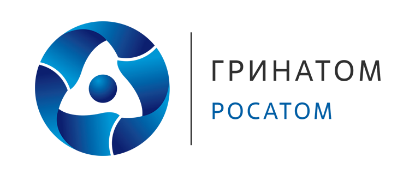 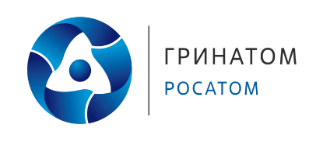 